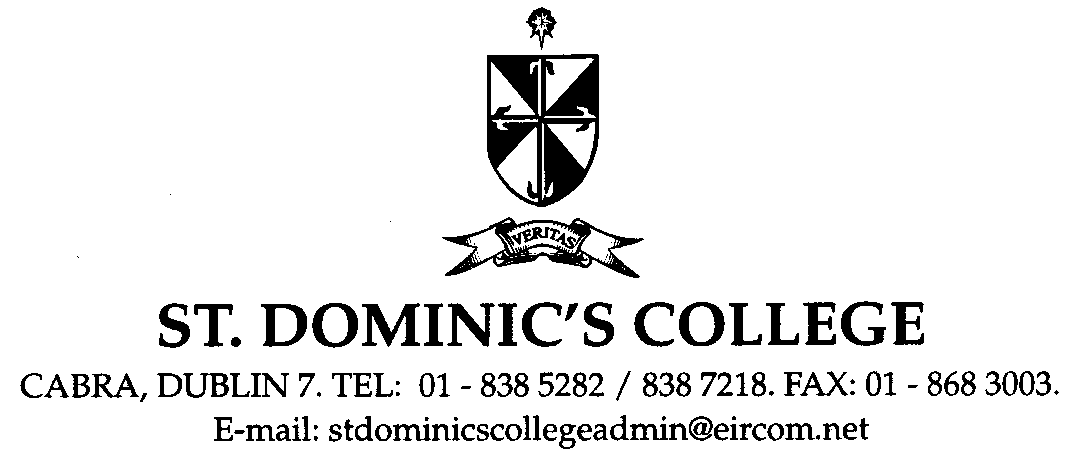 WORK EXPERIENCE PLACEMENT FORM:  Week 2Section 1 to be completed by student.Student’s Name: ________________________			Class: __________Name of company or person offering this placement:  _____________________________________________________________________Email Address of  person offering Work Experience: 	Address of company:     _________________________________________________			_________________________________________________			_________________________________________________Telephone No:		__________________Fax No:			__________________Summarise the type of work you will be doing on placement:			_________________________________________________			_________________________________________________
			_________________________________________________			_________________________________________________Dates of placement:	Monday 11th February   – Friday 15th  February 2019.________________________________________________					------------------------------------------------------------------------------------------------------------Section 2 to be completed by person(s) offering work placement.Name: 			____________________________Contact Telephone No: 	____________________________I / We the undersigned confirm that I / we will give ____________________________a work experience placement in the above named company from Monday 11th February  – Friday 15th  February   2019.Signed:____________________			CompanyDate: _____________________			Stamp						(if applicable)NOTE: This work is unpaid and is fully covered by the school insurers.